Вахта Памяти 29 февраля 2020 годаФакел районной Вахты Памяти сегодня, 29 февраля 2020 года, прибыл из Озёрского сельского поселения в Новогригорьевское сельское поселение.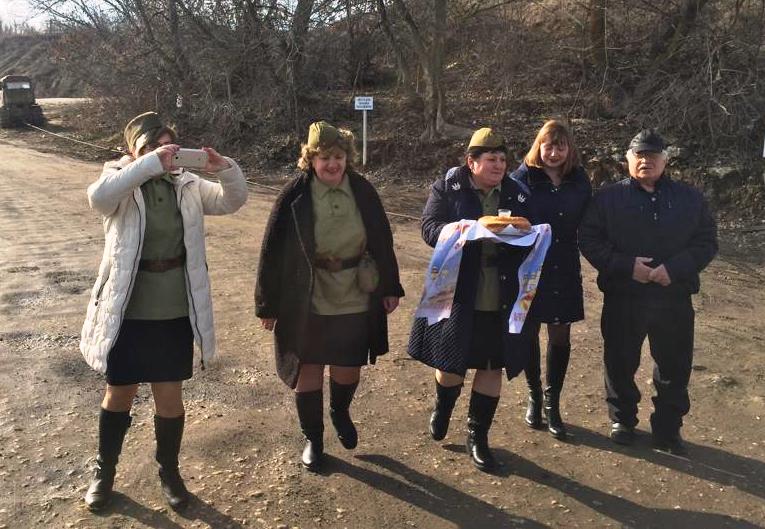 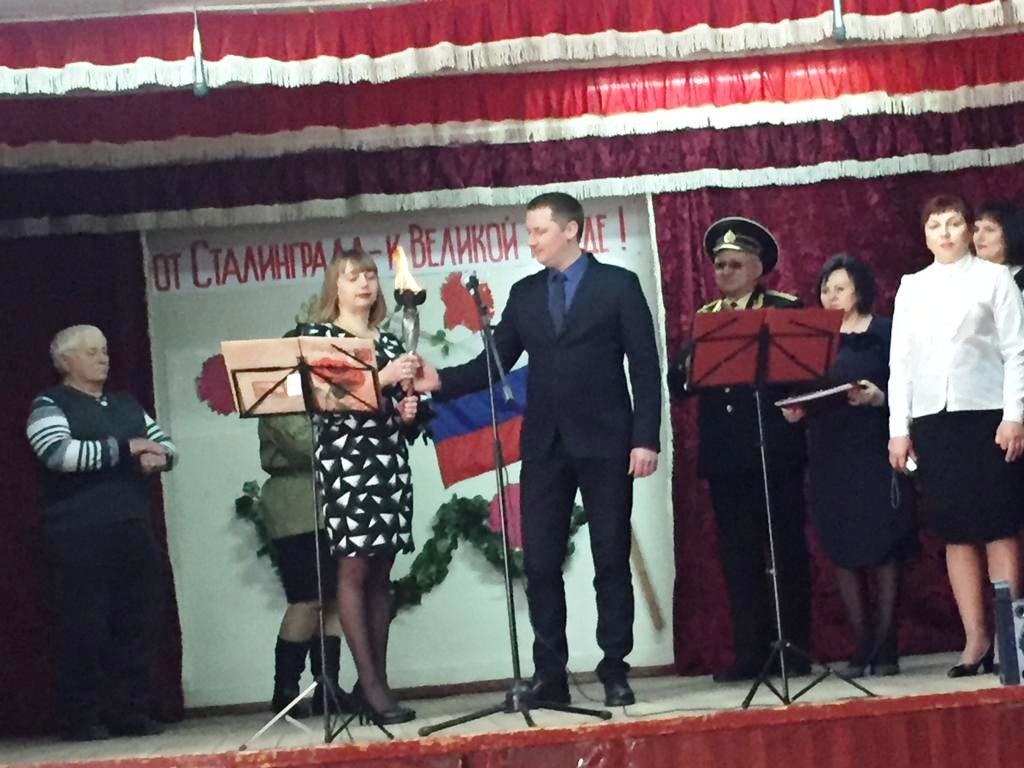 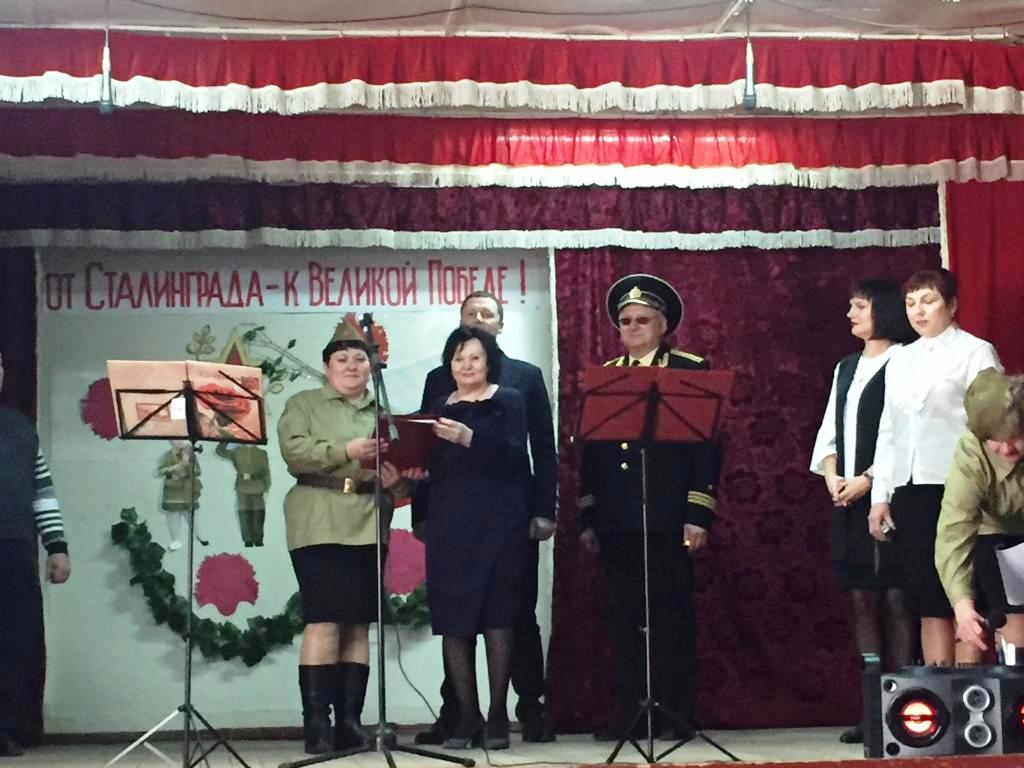 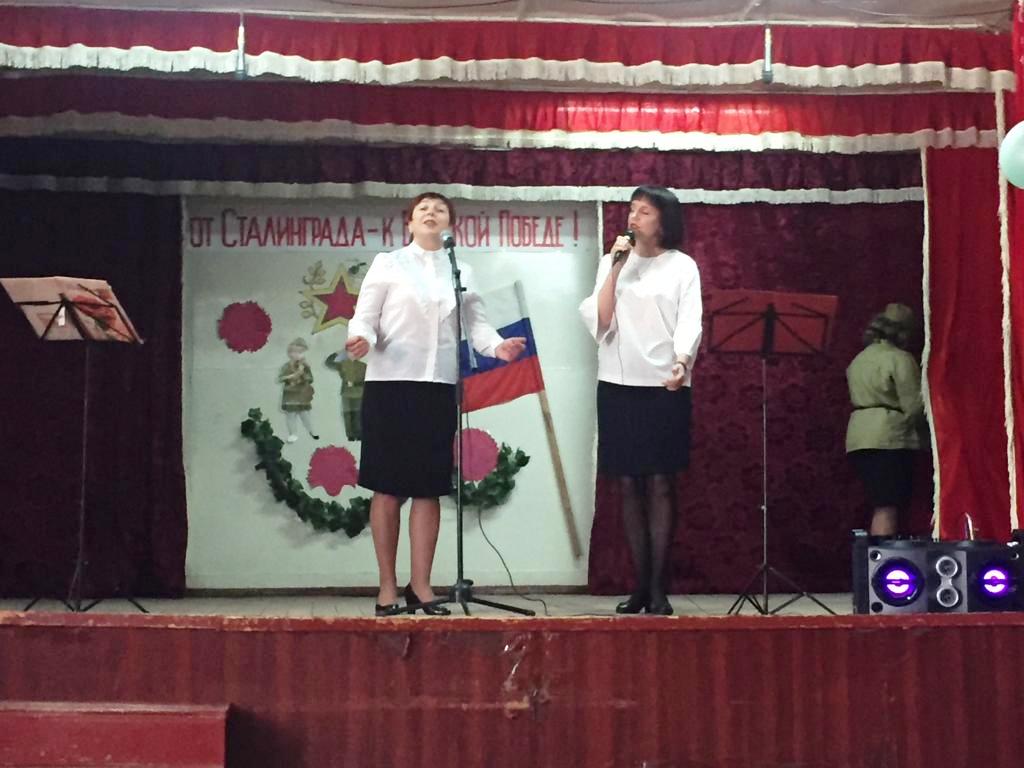 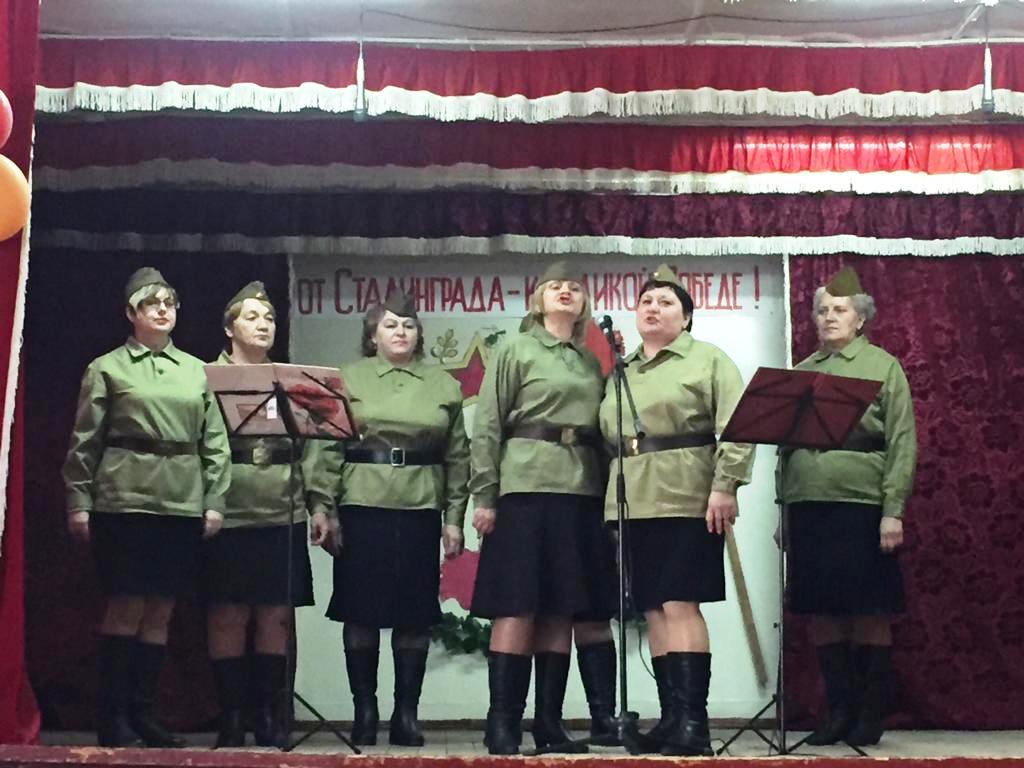 